Приложение №1К протоколу от 18.02.2019 № 17Сквер по улице Байкальская, д.27,29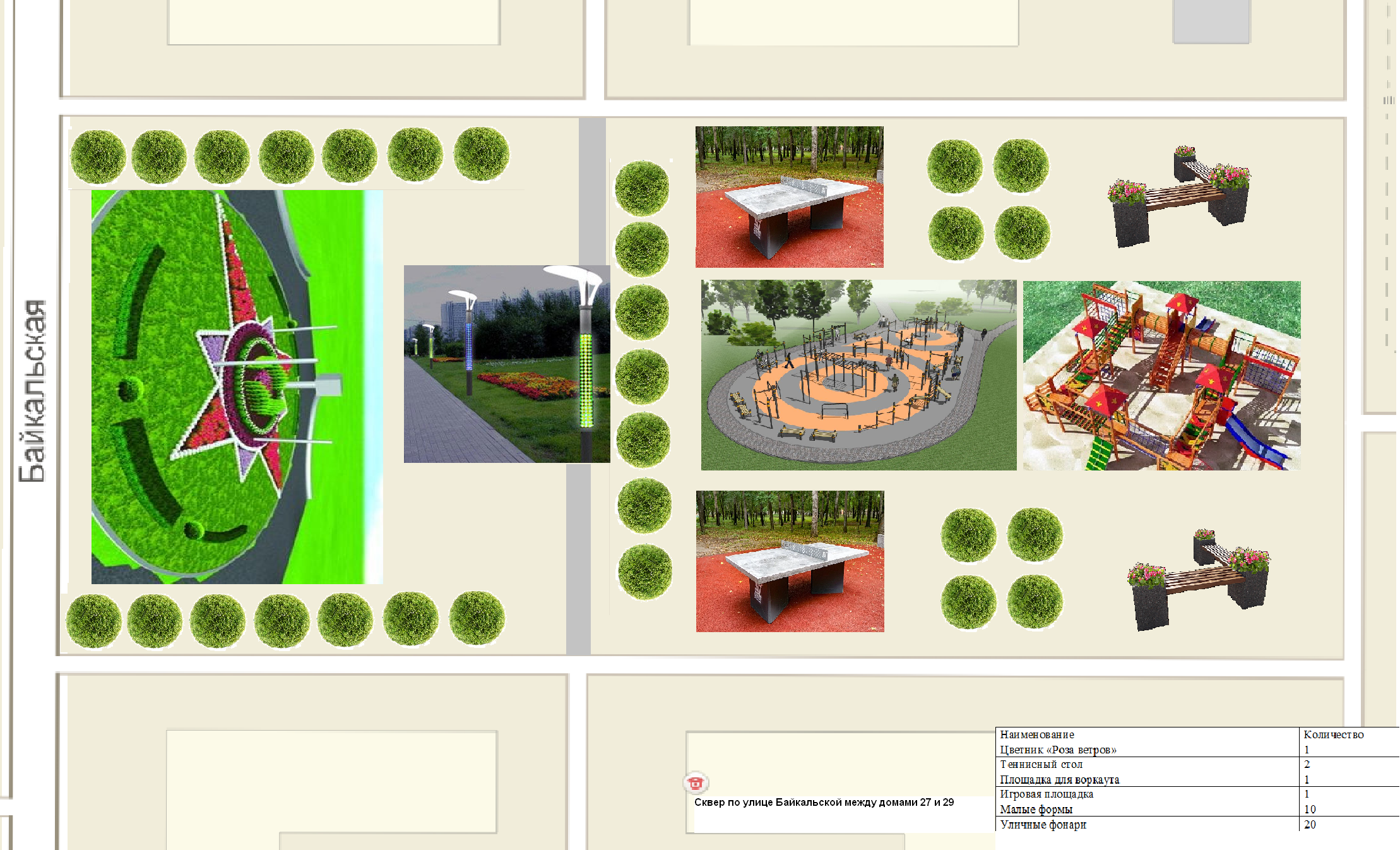 Приложение №2К протоколу от 18.02.2019 № 17Сквер по улице Дегтярева, д.96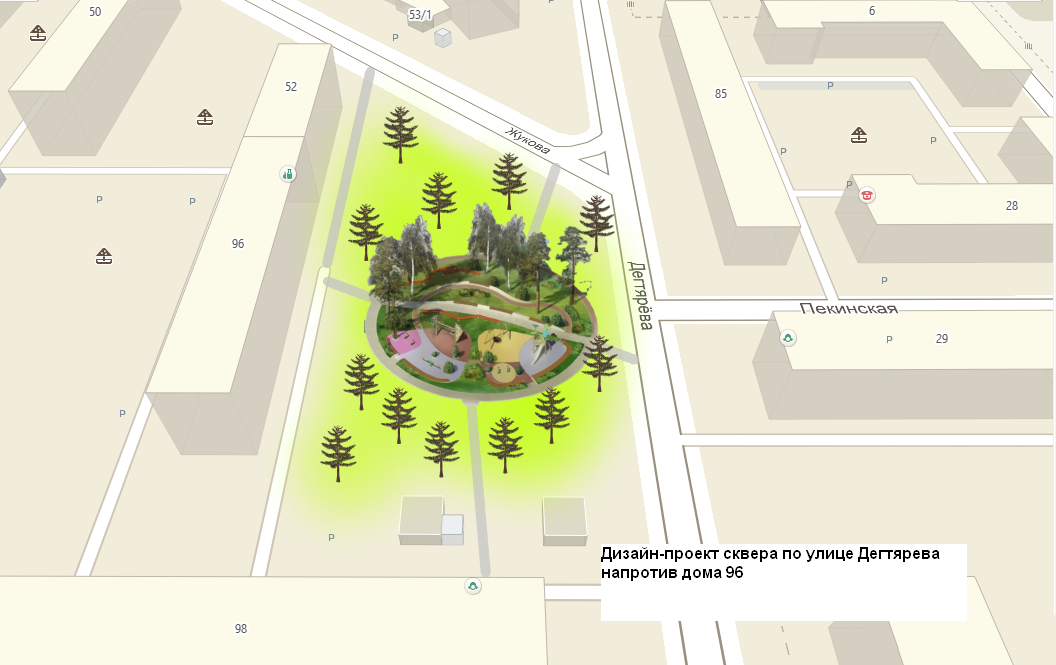 Приложение №3К протоколу от 18.02.2019 № 17Сквер по улице Черкасской, д.6,8,10,12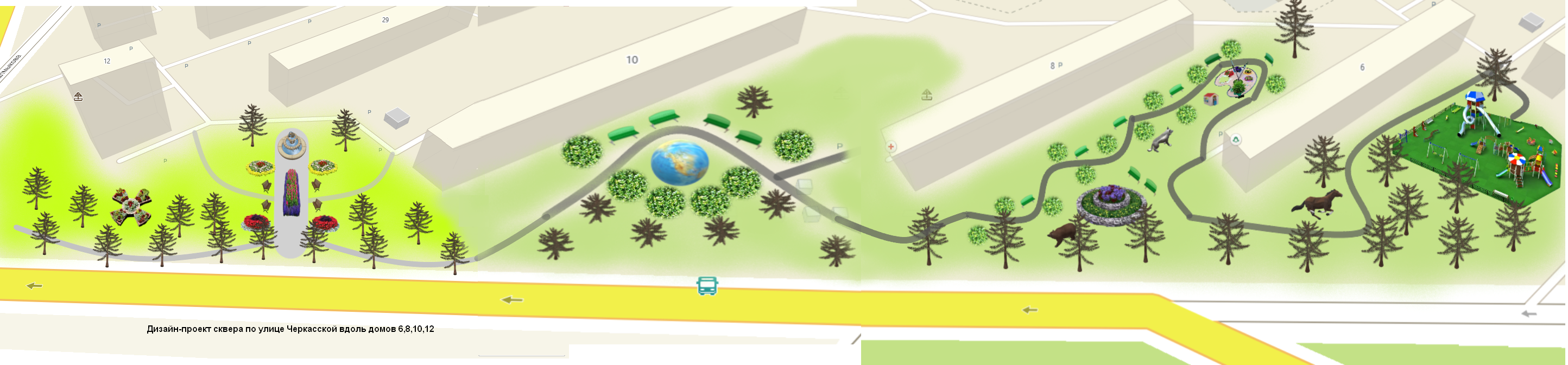 Приложение №4К протоколу от 18.02.2019 № 17Сквер по улице Шоссе Металлургов, д.25 «б»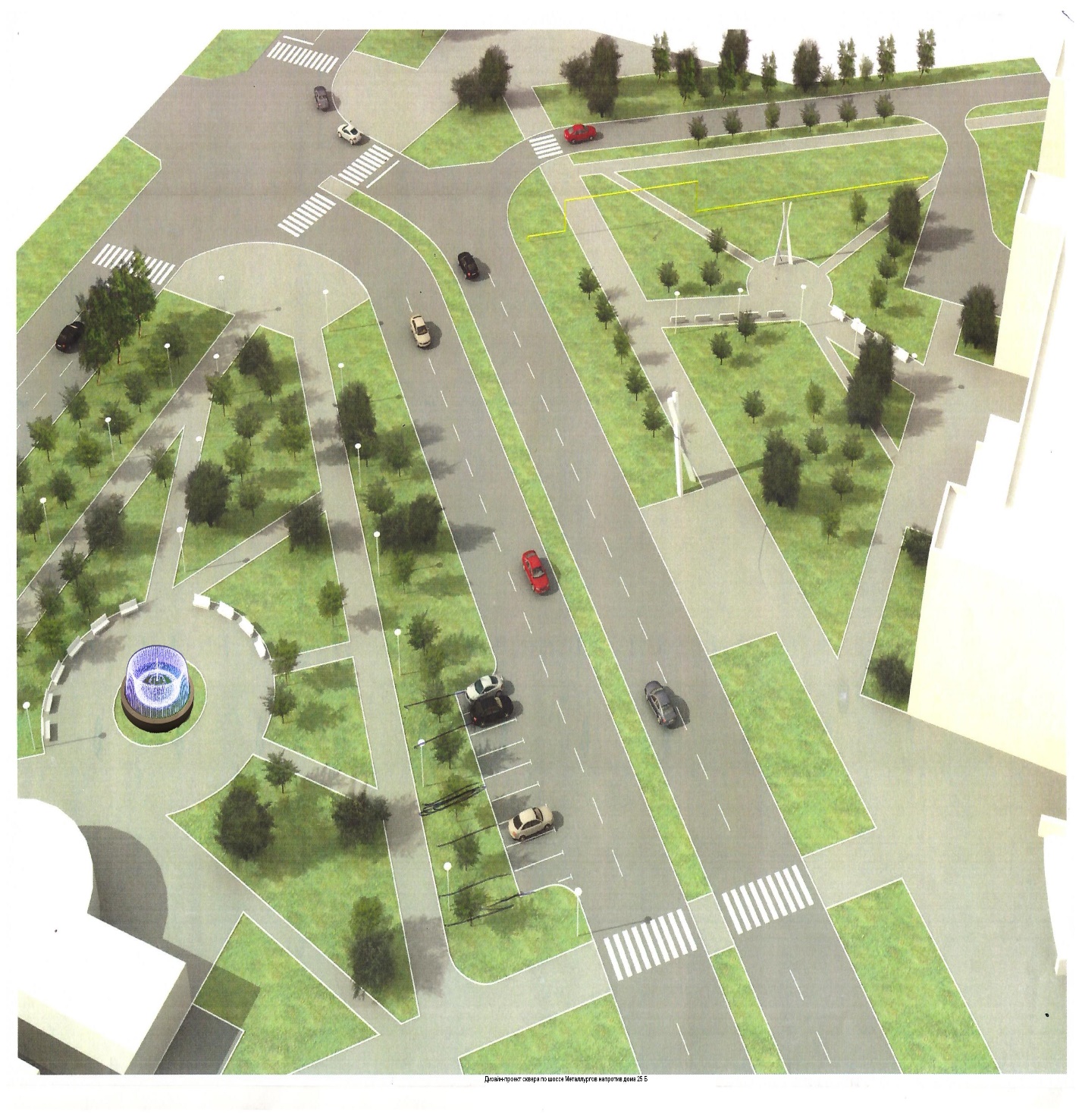 